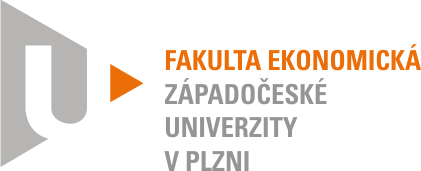 Vyhláška č. 1 DV/2019 děkanky Fakulty ekonomické ZČU Přijímací řízení k doktorskému studijnímu programu P-6208 Ekonomika a management ve studijním oboru 6208V007 Ekonomika a management v akademickém roce 2019/2020 na FEK ZČUčl. 1 – Nutné podmínky přijetí ke studiuNutnou podmínkou pro přijetí ke studiu v doktorském studijním programu (dále jen „DSP“) je absolvování magisterského studijního programu (§ 48 odst. 1 zákona č. 111/1998 Sb. v platném změní). Úředně ověřenou kopii vysokoškolského diplomu nebo potvrzení fakulty o absolvování magisterského studijního programu s uvedením termínu plánované promoce musí uchazeč předat osobně nebo zaslat doporučeným dopisem na studijní oddělení FEK do 28. 6. 2019 (uchazečům je doporučeno uvedený doklad předat osobně nebo zaslat doporučeným dopisem na studijní oddělení FEK bezprostředně po absolvování státní závěrečné zkoušky). Uchazečům, kteří do 28. 6. 2019 (rozhoduje datum poštovního razítka nebo osobního předání) na studijní oddělení FEK nezašlou nebo osobně nepředají výše uvedený doklad o absolvování magisterského studia, bude zasláno rozhodnutí o nepřijetí ke studiu. Uchazeč s cizí státní příslušností (s  výjimkou Slovenské republiky) doloží znalost českého jazyka úředně ověřenou kopií dokladu o absolvování certifikované zkoušky z českého jazyka pro cizince „CCE“ (Czech Language Certificate Exam) dokládající znalost českého jazyka minimálně v úrovni B1 Společného evropského referenčního rámce pro jazyky nebo úředně ověřenou kopií maturitního vysvědčení dokládající absolvování maturitní zkoušky z českého jazyka. Úředně ověřenou kopii dokladu musí uchazeč zaslat doporučeným dopisem na studijní oddělení fakulty do 28. 6. 2019 (rozhoduje datum poštovního razítka). Informace o certifikované zkoušce CCE z českého jazyka pro cizince jsou dostupné na adrese: http://ujop.cuni.cz/en/exam/czech-language-certificate-examUchazeč, který absolvoval studijní program v zahraničí, musí nejpozději v den zápisu do studia doručit na studijní oddělení FEK úředně ověřenou kopii dokladu o uznání zahraničního vysokoškolského vzdělání v ČR (nostrifikaci), pokud to předpisy České republiky u konkrétní země vyžadují.čl. 2 - Podávání přihlášek1.	Přihláška se podává v elektronické nebo v písemné formě s vyznačením formy studia – prezenční nebo kombinovaná. Elektronickou přihlášku je možno vyplnit na internetové adrese http://eprihlaska.zcu.cz. Písemnou formu přihlášky je nutné podat na studijní oddělení Fakulty ekonomické Západočeské univerzity v Plzni k rukám Ing. Barbary Trojanowské, Univerzitní 22, č. dveří UL 405, nebo zaslat doporučeně poštou na adresu Fakulta ekonomická Západočeské univerzity v Plzni, studijní oddělení, Ing. Barbara Trojanowská, Univerzitní 22, 306 14 Plzeň. Přihlášku v elektronické i v písemné formě je třeba doplnit písemnými podklady podle odstavce 3.2.	Přihlášku včetně podkladů podle odstavce 3 je třeba podat nejpozději do 31. května 2019.3.	K přihlášce je nutné v písemné formě dodat: doklad o dosaženém vysokoškolském vzdělání a případné dosavadní praxi. Je-li uchazeč studentem posledního ročníku magisterského/navazujícího studijního programu, doloží potřebné doklady o absolvování studia v termínu dle článku 1 odst. 1;strukturovaný odborný životopis;seznam dosavadních výsledků odborné činnosti (publikovaných prací či jiných odborných aktivit), název diplomové práce a případně posudky na tyto práce;rámcové téma disertační práce z vypsaných témat (viz Příloha č. 1) nebo vlastní téma. Uchazeči se doporučuje téma disertační práce předem projednat s předpokládaným školitelem;stručné zdůvodnění přihlášky ke studiu (motivy ke studiu v DSP);1 fotografie (rozměr 3,5 x ); doklad o zaplacení poplatku za přijímací řízení ve výši 500 Kč;Způsob platby:	formou bankovního převodu nebo vkladu na bankovní účet ZČUBanka:			KB Plzeň – městoČíslo účtu: 		4811530257/0100Variabilní symbol: 	5175 0001 19Specifický symbol:	rodné číslo uchazeče bez lomítka (v případě podání elektronické přihlášky bude uchazeči přidělen po jejím vyplnění).4.	Na základě řádně podané přihlášky je uchazeč pozván k přijímací zkoušce písemnou pozvánkou s  uvedením přesného termínu a místa konání zkoušky. 5.	Není-li přihláška podána řádně a včas, je uchazeč vyřazen z přijímacího řízení.čl. 3 - Přijímací zkouška1. Přijímací zkouška se skládá z:ústní rozpravy nad zvoleným rámcovým tématem disertační práce. Ve své prezentaci (zpracované např. v MS PowerPoint) se uchazeč zaměří především na:předmět svého zkoumání;metodiku, kterou chce v práci používat;objasnění motivace ke studiu a předpokládané zaměření další vědecké činnosti po završení doktorského studia.prověření jazykových znalostí studenta v anglickém jazyce v rámci ústní rozpravy.Uchazeč též může doplnit údaje o své publikační činnosti, popř. o jiných aktivitách v příslušném oboru. Uchazeč z praxe stručně pohovoří o své dosavadní profesní činnosti a odborných referencích.2.	Přijímací zkouška je veřejná a bude se konat v druhé polovině června 2019. čl. 4 - Hodnocení zkouškyPřijímací komise zhodnotí podklady, které uchazeč předložil jako součást přihlášky, a znalosti, které uchazeč prokázal při přijímací zkoušce. Na základě tohoto hodnocení předloží děkanovi odůvodněný návrh na přijetí či nepřijetí uchazeče. Průběh přijímací zkoušky zaznamená komise do protokolu. čl. 5 - Rozhodnutí o přijetíRozhodnutí o přijetí se vyhotovuje písemně a bude uchazeči odesláno do vlastních rukou do 30 dnů od ověření podmínek pro přijetí ke studiu.čl. 6 - Počet přijímaných uchazečůPředpokládaný počet přijímaných uchazečů do DSP pro akademický rok 2019/2020 je 15, přičemž počet přijímaných uchazečů je zároveň limitován kapacitou jednotlivých školitelů.čl. 7 – Zápis do DSPZápis do DSP se koná v průběhu měsíce září. Harmonogram zápisu je stanoven pokynem děkana FEK.Plzeň, 23. 1. 2019						JUDr. Ing. David Martinčík 					doc. Ing. Michaela Krechovská, Ph.D.  předseda AS FEK ZČU	                                                               děkanka FEK ZČUPříloha č. 1 Tematická zaměření disertačních prací (včetně školitelů)Příloha č. 1Tematická zaměření disertačních prací v doktorském studijním programu Ekonomika a management, studijní obor Ekonomika a management pro akademický rok 2019/2020doc. Ing. Jan Čadil, Ph.D. Dopady výdajů na vědu a výzkum na ekonomický růst.prof. Ing. Lilia Dvořáková, CSc. Vývojové trendy a hodnocení využití digitalizace a umělé  inteligence v účetnictví a daních.Ekonomické a sociální změny a důsledky koncepce Průmysl 4.0 – Společnost 4.0. Znalostní a dovednostní kvalifikační požadavky na pracovní sílu v souvislosti s rozvojem Průmyslu 4.0 – Společnosti 4.0.Měření a řízení výkonnosti podnikových procesů v podmínkách 21. století.Rozvoj metod a nástrojů v oblasti Treasury Management.Vývojové trendy v účetní a finanční teorii a praxi z interdisciplinárního hlediska.prof. Ing. Zuzana Dvořáková, CSc. Nová role personálního managementu ke zlepšení kvality pracovního života.Pracovní podmínky a pracovní vztahy v cirkulární ekonomice.Digitalizace vzdělávání pracovní síly pro Průmysl 4.0.Role nefinančního reportingu v udržitelném rozvoji korporací.doc. PaedDr. Ludvík Eger, CSc.Sociální média, jejich pozitiva a negativa pro podnikání, zhodnocení trendů v kontextu České republiky.doc. PaedDr. Dana Egerová, Ph.D.Koncept Employer Branding v organizačním prostředí.Strategie řízení věkově různorodé pracovní síly v podnicích.doc. RNDr. Mikuláš Gangur, Ph.D. Prediktivní trh jako nástroj managementu.Data mining jako součást Business Intelligence v manažerském informačním systému.Využití big data v podniku a aplikace data miningových metod.doc. RNDr. Mgr. Jiří Ježek, Ph.D. Budoucnost podnikání na českém venkově.Ekonomické aspekty revitalizace městských center v České republice a zahraničí.Management ve veřejné správě na příkladu meziobecní spolupráce.Strategické řízení obcí a měst v teorii a praxi.doc. Ing. Michaela Krechovská, Ph.D. Vývoj přístupů k měření a řízení finanční výkonnosti podniku.Reporting udržitelné výkonnosti podniku.doc. RNDr. Ing. Ladislav Lukáš, CSc. Modelování stochastických procesů v podnikové ekonomice a financích.Složitější modely teorie zásob.Modelování procesů na finančních trzích.doc. RNDr. Marie Novotná, CSc. Výzkum dostupnosti služeb pro podnikání ve venkovských oblastech.Metody zobrazování a analýzy prostorových informací pro management ekonomického subjektu. Iniciativa „Smart Villages“ – její možnosti a omezení na českém venkově.Příloha č. 1doc. Dr. Ing. Miroslav Plevný  Limitující faktory pro využívání exaktních metod v podnikovém managementu.Efektivní aplikace metod pro podporu rozhodování v řídicích systémech podniků.Modelování a optimalizace podnikových procesů.Modelování a optimalizace dodavatelských řetězců.doc. Ing. Miroslav Špaček, Ph.D., MBA Otevřené inovace a jejich vliv na konkurenceschopnost podniku.Inovace jako nástroje tvorby hodnoty podniku.Agilní přístupy k řízení inovačních projektů.Pravděpodobnostní přístupy v investičním rozhodování a oceňování.doc. Ing. Jindřich Špička, Ph.D.Strategie v rámci dodavatelských řetězců.doc. Ing. Petra Taušl Procházková, Ph.D. Start-upové prostředí a faktory (ne)úspěchu start-upů.Význam a míra naplňování cílů udržitelného rozvoje v podnikatelské sféře.Maturity model a management CSR aktivit v organizacích.Koncept sociálních inovací a jejich význam v globálním prostředí.prof. Ing. Emil Vacík, Ph.D. Růst flexibility strategie použitím nástrojů risk managementu.Vytváření efektivních projektových portfolií při implementaci strategie organizace.Řízení výkonnosti organizace nástroji strategického řízení v prostředí Průmysl 4.0.doc. Ing. Jan Vlachý, Ph.D.)Kvantifikace rizik a příležitostí – modelování finančního rozhodování v podniku za podmínek nejistoty.Hodnotová analýza v podmínkách prostředí Průmysl 4.0.Kvantitativní strategické rozhodování v oblasti nehmotných aktiv.Kontakty na jednotlivé školitele zprostředkovává Ing. Barbara Trojanowská, studijní oddělení pro doktorské studium FEK.